LIGUE CONGOLAISE DE LUTTE CONTRE LA CORRUPTION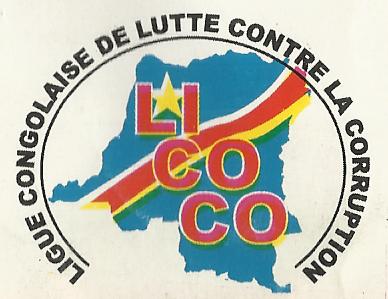          14, Av. Loango, Quartier 1, Commune de N’djili-Kinshasa/RDCRéférence : Boulevard Kimbuta, Arrêt Ex.Bar Grand LibuluTél + 243 81 60 49 837 Email.  licocordc@gmail.comwww.licoco.orgRapport d’activité de CAJAC Mobile N°2Titre	: Discrimination et  corruption dans le milieu de l’enseignementLieu	: Commune de Selembao  Date	: Mercredi  28 Février 2024IntroductionLa Ligue Congolaise de Lutte Contre la Corruption, LICOCO en sigle, a été favorablement bien accueillie ce mercredi 28 Février 2024  par les enseignants et élèves de l’institut de Selembao situé dans la commune de Selembao avenue vis-à-vis n°1 quartier Kalunga, référence Route Elengesa.  Les enseignants et les élèves  ont été sensibilisés sur les pratiques  de la corruption et la discrimination au sein de l’enseignement et  ont aussi  été encouragés à venir dénoncer ces mauvaises pratiques qui entravent le développement de   notre société. 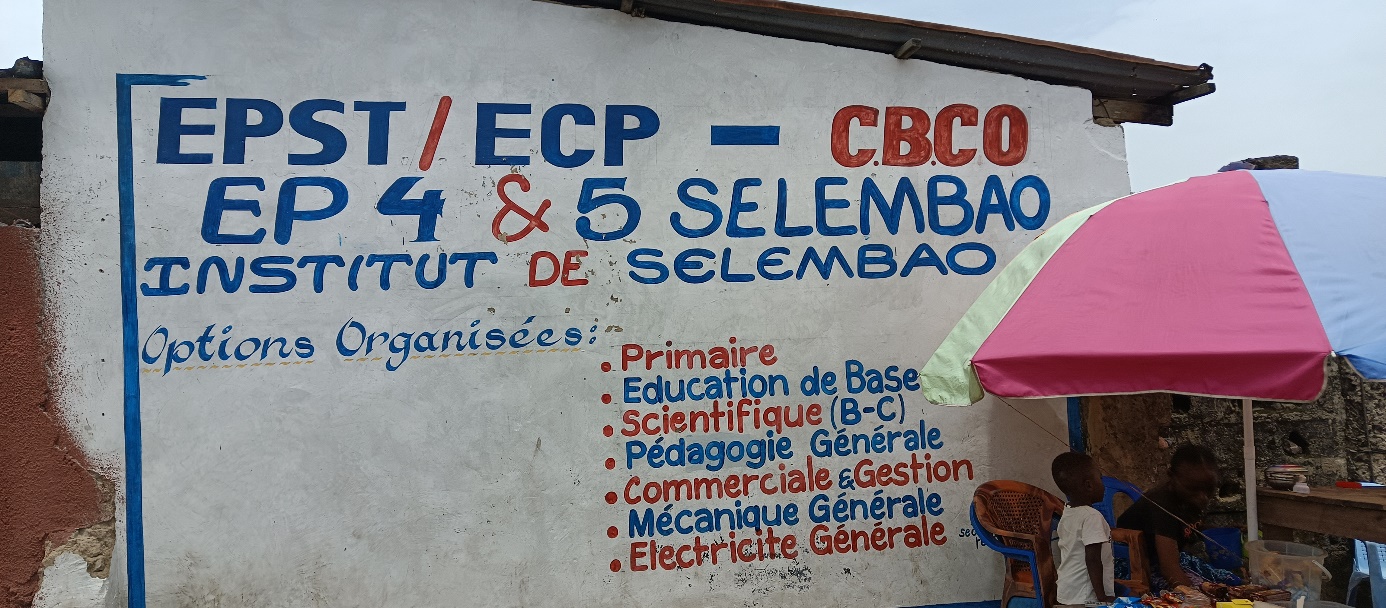 Déroulement de l’activitéTout a commencé par une petite présentation de notre équipe par le préfet de l’école et le coordonnateur du bureau CAJAC Monsieur Vivien ELEMBE suivi  de Madame Mireille KIMA Assistante Programme ont expliqué aux élevés quelques définitions de la corruption et la discrimination et les impacts que cet acte a sur  l’avenir de chacun suivi de plusieurs exemples de la corruption et la discrimination. Nous avons eu le témoignage d’un membre des enseignants qui est aussi  pasteur.Pour attirer l’attention des enseignants et les élèves, un Roll-Up comportant des messages de la campagne était placé sur place, des dépliants comportant des informations sur la LICOCO ont été distribués. Cela nous a aidé à établir un contact avec les enseignants, les élèves et même avec certains parents à travers des dépliants que les enfants ramèneront à la maison.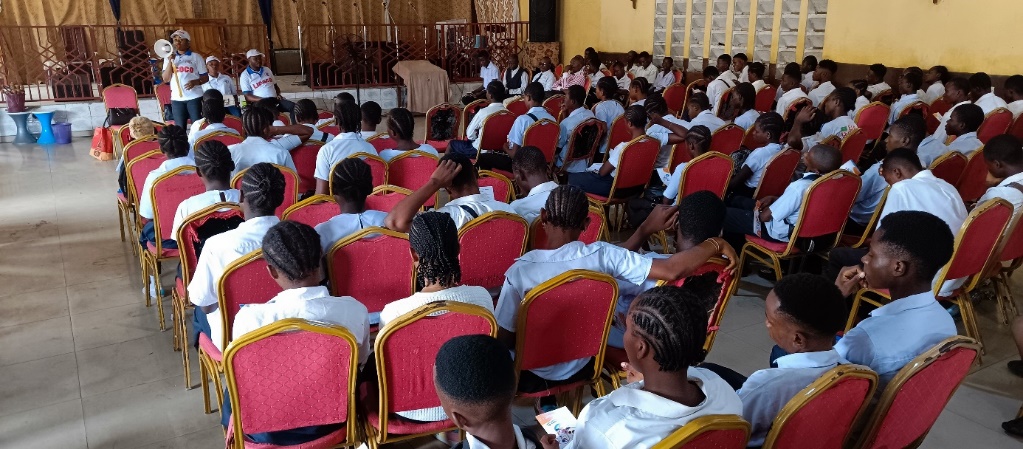 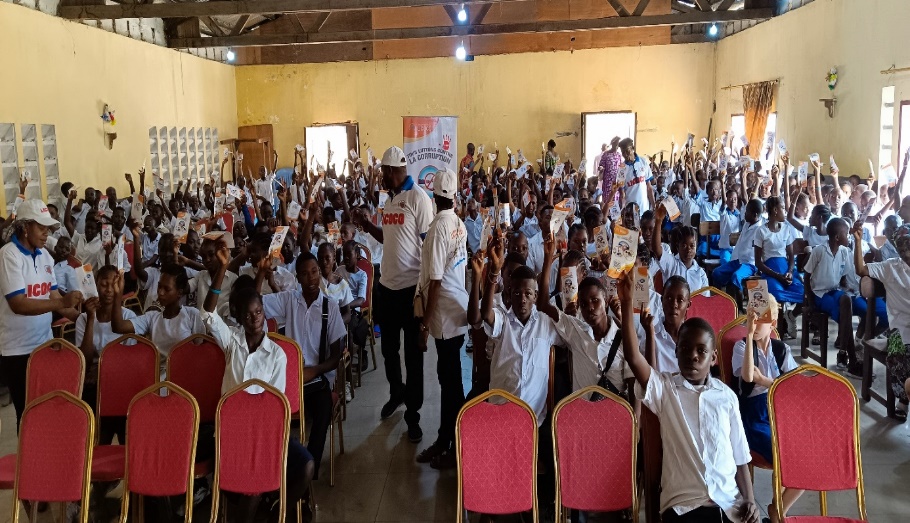 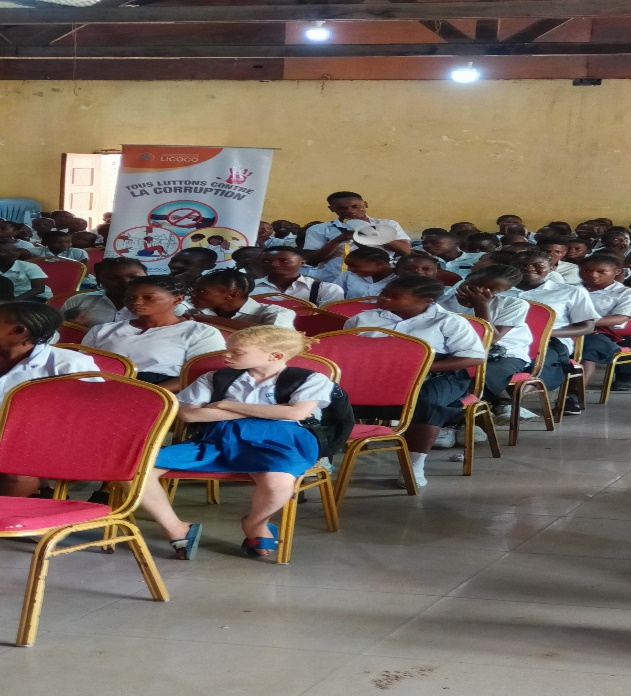  v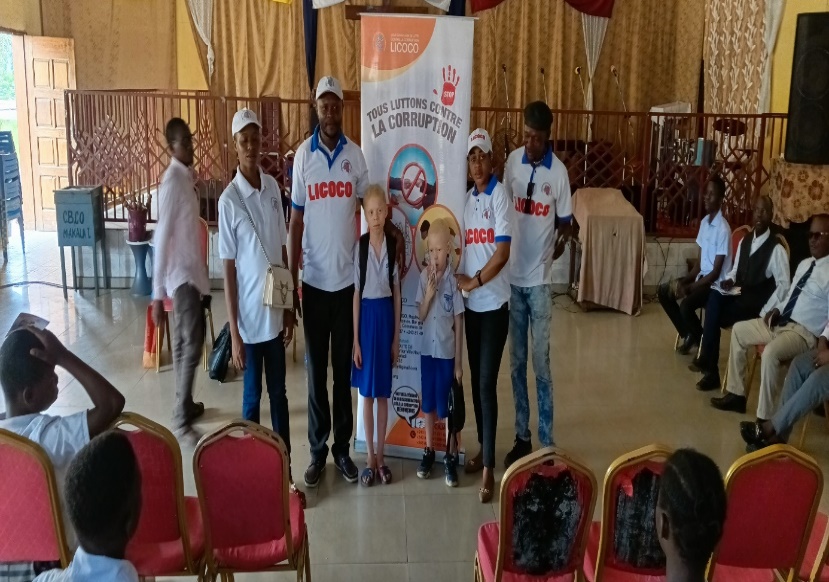 Statistiques Nous avons distribué un total de 395 dépliants, dont 361 dépliants aux élèves et 35 dépliants aux enseignants.Equipe de la CampagneMadame Mireille KIMA Assistante ProgrammeMademoiselle  Ange Chiza  Chargée de Communication Monsieur Vivien ELEMBE Coordonnateur CAJACMadame Naomie NKURA Assistante CAJACMonsieur Baron membre Chiza AngeChargée de communication SEXEELEVESENSEIGNANTSTOTALMASCULIN17524199FEMININ18611197